En LA PALMA DEL CONDADO, siendo las  13:00  h  del jueves  6  de febrero de 2020, se reúnen los señalados al margen, miembros del Departamento de Física y Química  del I.E.S. «LA PALMA», en sesión ordinaria y con el siguiente orden del día: Establecimiento de las relaciones curriculares de la asignatura de Física y Química de 2º de ESO.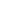 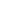 En reunión de departamento anterior, decidimos dedicar esta hora de los jueves, así como mantener reuniones extraordinarias algunos jueves de 4:00 a 5:30 h para avanzar en el establecimiento del mapa curricular de nuestra asignatura. Después de comentar algunas cuestiones ajenas a este punto, seguimos con las relaciones curriculares del nivel segundo de ESO que habíamos empezado el día de la primera sesión presencial de la Formación en Centros. Llegamos hasta el criterio 5.13.Por no haber sido establecidas todavía las directrices para justificar nuestro trabajo, no hicimos ninguna captura de pantalla este día.     Y sin más asuntos que tratar, se levanta la sesión a las   14:00 h del día 6 de febrero de 2020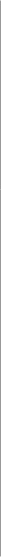 AsistentesDña Ana Bellerín CepedaDña Elena Moreno ClavijoDña Cristina Marqués Núñez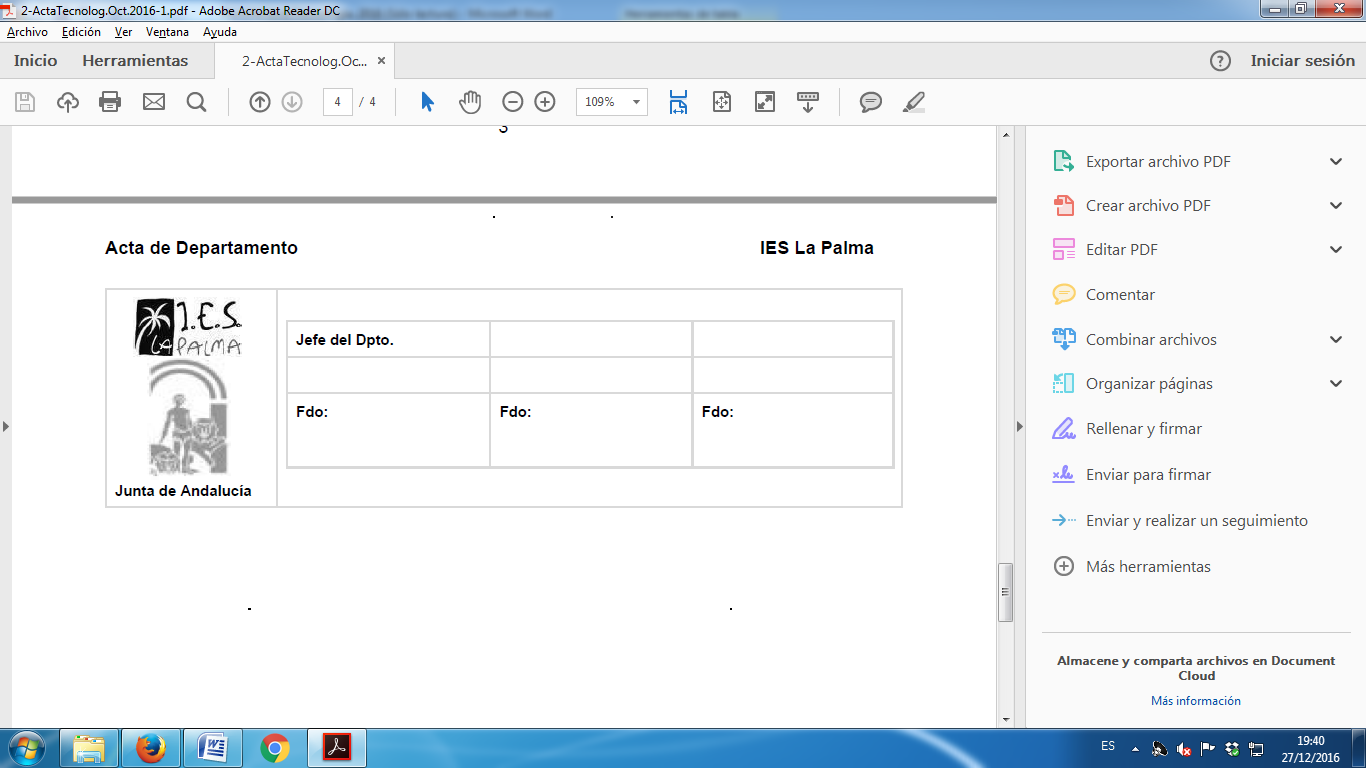 